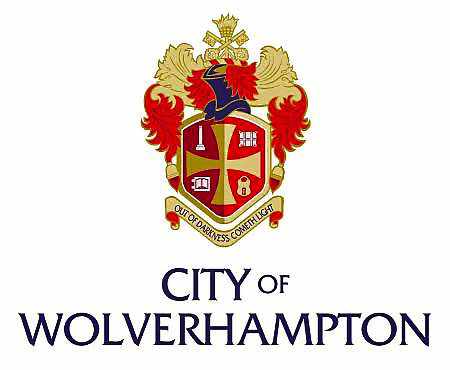 Environmental Services: Fleet Management SolutionAppendix A Draft SpecificationFleet management - essential requirements  Fleet management solution requirements – Vehicles  Fleet management solution requirements – Workshop and Maintenance  Fleet management solution requirements – Diary/Scheduler/Notifications   Fleet management solution requirements – Supplier Database, Procurement, Goods Receipting and invoicing   Fleet management solution requirements – Stores, Stock Master Data, Stock and Stock Control  Fleet management solution requirements – Driver   Fleet management solution requirements – Accidents   Fleet management solution requirements – Small Items of Plant and Equipment   Fleet management solution requirements – Fuel Management  S  Fleet management solution requirements – Tyres M  Fleet management solution requirements – Motor Pool   Fleet management solution requirements – Replacement Modelling   Fleet management solution requirements – System Integration/InterfacesIDRequirementCommentsThe solution must be a DVSA Earned Recognition validated management solution or have earned the status by contract go live and must be on the validated IT supplier list for vehicle maintenanceThe solution must support mobile devices capable of wireless network connectivityThe solution must have the ability to set up multiple organisations (i.e. different organisations using the solution) and subsequently setting up multiple storage locations against them. Organisations should only have access to their own data.The solution must be  fully integrated to other modules in the solution.If a change is made in one module of the solution, it must be reflected immediately in other modules of. E.g. if maintenance is undertaken on a vehicle, details of the maintenance undertaken must be recorded against the vehicle record.E.g. Receipt of stock and stock issued to the shop floor, completion of workshop jobs generates ‘ready’ statusThe solution must provide the ability to create an unlimited number of user-defined fields for units, technical specifications, parts, locations, purchase contracts, departments and supplier recordsThe solution must enable CWC to define whether data fields are mandatory and non-mandatory across all modules.  The solution must have the facility to attach multiple attachments (e.g. photographs of vehicles, hire documentation, MOT certificates) againstas a minimum modules Drivers, Vehicles and Accidents. Please detail the types of attachments that can uploadThe solution must capture an audit trail as a minimum the following details of all transactions processed:The name of the user/user ID processing the transactionThe date the transaction was processedThe time the transaction was processedThe solution must ensure the handling of all data and retention complies with GDPR policiesIDRequirementCommentsThe solution must manage vehicle acquisition data, whether the vehicle is owned by CWC or sourced from a third party, as a minimum it must include:Method by which the vehicle was acquired (e.g. Lease/Purchase/Hired) Purchase Price/Hire or lease costRenewal policyThe solution must manage all vehicle related data, as a minimum it must record the following for vehicles owned by CWC:Fleet number (format to be determined by CWC)Registration numberChassis numberMakeModelColourBody numberEngine numberEngine typeVehicle Category/ClassVehicle TypeFuel typeWarranty periods (multiple, where relevant)Road Fund Licence due  dateMOT due dateThe cost centre the vehicle is attributed toThe driver the vehicle is attributed toThe manager the vehicle is allocated toFor hired vehicles, the solution must capture as a minimum:Registration numberMake ModelColourFuel typeRoad Fund Licence due dateMOT due dateThe cost centre the vehicle is attributed toThe manager the vehicle is allocated toWhen searching for a vehicle on the solution, the solution must have predictive registration search facility or wildcard searchesThe solution should provide the functionality to check and validate vehicle details via the DVLA The solution must capture key vehicle maintenance due dates, as a minimum it must include:MOT Scheduled service routine and inspection LOLERTachograph calibrationTank testThe solution must generate a report detailing the due date of key events per vehicle or multiple vehicles, as a minimum for items a to e listed above.The solution should have the functionality to export data to the Motor Insurance Database (MID):To the security standards of the MIDTo the data format standards of the MIDThe solution must capture life to date costs against all vehicles, which include as a minimum:Parts procuredInternal labourExternal costsRoad Fund LicenceInsuranceMOTDepreciationThe solution must manage the disposal details of a vehicle.  As a minimum it must include:The date the vehicle was disposedValue of money generated as a result of the disposalExpenses (expenses incurred related to the sale, e.g. transport costs, auction etc)The method of disposal, eg sold, written off etc.Who the vehicle was disposed toSalvage valueSalvage percentage (salvage value as a percentage of purchase amount)The value of vehicle road tax reclaimedThat the DVLA have been informed the vehicle is no longer the property of CWCFollowing the disposal of a vehicle, the Finance Team should be notified via workflow of the following details:The vehicle registrationThe fleet numberWhen the vehicle was disposedThe price of the original purchaseThe value of the disposal IDRequirementCommentsThe solution should enable the customer/workshop to record defect details directly onto the solution.  The solution should capture as a minimum:Registration/ID numberVehicle detailsNumber of defectsDefect descriptionTimeDateMileage/hoursDriverOperating departmentany attachmentsThe solution must enable the customer to track the progress of their job in the fleet workshop or remotelyThe solution should have a mobile application enabling all vehicles to have daily check completed electronically and confirmed as completed electronically against the respective vehicle, to manage any faults with the vehicleThe solution must enable job cards to be:Created manually as a result of an unscheduled jobAutomatically created as a result of a scheduled job i.e. service and MOTWhen job cards are created manually, it must be possible to assign them against a repair type, e.g. as a minimum:Contract (vehicles supplied  by Fleet that require maintenance due to wear and tear)Non-contract (vehicles not supplied  by Fleet but are being maintained by the vehicle workshop)Damage (all maintenance required due to damage on the vehicle)The solution must allow  manual change to automatically scheduled jobsThe solution must provide for an unlimited number of recurring and scheduled  jobs per vehicleThe solution provider must detail  options for planning scheduled maintenance work on the solutionThe solution must have the ability to control and assign recurring or scheduled jobs on a per vehicle basis or a group of vehiclesThe solution should provide a means for the user to control scheduling for each job based on rules including fixed intervals, periods, usage, distance travelled or relative to previous datesThe solution must be able to record retrospectively the time taken to complete a repairWhen job cards are created on the solution outside of working hours, the workshop manager must be notifiedThe solution must be capable of displaying all open and closed job cards by user defined search parametersSelection criteria for displaying job cards must also allow for wildcarding by all criteria elementsThe solution must enable job cards to be allocated against individual and multiple techniciansThe solution must have the functionality of enabling CWC to determine the content and format of the job card templateThe solution must allow for the building of bills of material (bundling).  i.e. if a service is required on particular vehicles, the solution must detail and cost all parts and labour required for the serviceThe solution must have the capability of assigning estimated times to jobsThe solution must enable CWC to apply their own estimated or ICME times to repair types (industry standard), and the solution must be able to compare against actual time taken.  The solution must generate reports on Technician efficiency (individual and multiple) based on the hours  worked against CWC’s estimated and/or ICME standards, by date range The solution must enable the user to enter the Fleet worshop operating hours e.g. 8.30 a.m. to 5.00 p.m.The solution must enable shift pattern times to be enteredThe solution must enable the user to enter in advance the technicians  shift time and availability to enable resource planningThe solution must provide an easy to use interface for technicians to use on the shop floor via mobile devices and touch screen to, as a minimum:Log onto jobsUpdate the job include update checklistCompletion of jobLog off jobsSelect downtime reasonAdd notes to job cardsClose job cardsOrder vehicle partsThe solution must automatically track labour hours based on as a minimum when  technicians:Log onto job cardsLog off job cardsClose job cardsClock offThe solution must have the functionality to track downtime job statuses.  Example of statuses include but not limited to:Waiting for partsWaiting for labourFaulty mechanical equipmentWaiting for sub-contractor to attendWarranty queryThe solution must provide a current workshop labour status display, which should show all active employees and the specific jobs they are currently working onThe solution provider must describe how their solution manages vehicles/items which are bought to the workshop where an original  vehicle master record doesn’t existThe solution must track the status of a job card from start through to completion with associated times and dates.  Example of statuses would include but not limited to:Vehicle has arrived, but no job card has been createdJob card has been created, but no start date has been enteredAwaiting technicianWork in progressWaiting for partsWaiting for labourJob completeWaiting for ‘external repair’Contact has been notified vehicle is ready for collectionVehicle being collectedThe solution must be able to generate reports detailing as a minimum the following:The date a job card is createdThe time a job card is createdThe time it takes before a job card is allocated to a technicianThe name of the technician allocated to a job cardThe solution must enable job cards to be allocated to external suppliersThe solution provider must describe the process for the:Allocation of job cards to external providersThe creation of purchase orders as a result of the allocation of a job card to external providersThe invoicing process of external providersThe solution must generate the following reports as a minimum:By vehicle, detailing the maintenance undertaken on itBy vehicle, detailing the value of the maintenance undertaken on it, both items procured, and man hours spendBy cost centre, detailing the maintenance undertaken on the vehicles attributed to that cost centreBy cost centre, the value of work undertaken, by both items procured and man hours spend, on the vehicles attributed to that cost centreThe solution must provide reports on days work, i.e., parts, labour and technicians hours by per vehicle and site by date rangeThe solution must manage Warranty details and claimsThe solution must capture the following warranty details as a minimum against vehicles and stock:Stock/Item number warranty is againstSupplier/Manufacturer of warrantyWarrantly commencement and expiry dates–In the event a vehicle has had a part fitted to it and a request is created for the same part within a warranty period:The solution must generate a message stating the part has been recently replaced and covered by a warrantyPrevent the part from being procured without a warranty claimThe solution must generate the following Warranty reports as a minimum:Parts under warrantyParts issued under warrantyWarranties by supplier/manufacturerWarranties by part numberWarranty claims by Claim statusThe solution must support the following information as a minimum per claim:Part number and descriptionOriginal purchase order numberClaim numberSupplier/ManufacturerDate of claimItem type (parts, labour)Claim status (e.g. claim, agreed, submitted received)Actual amount in £Claim amount in £Received amount in £IDRequirementCommentsThe diary functionality must ensure that it’s not feasible to book any appointments oe schedule any work during national holidays, or Council specific closed days on the solutionThe solution must automatically change times on the solution as per BST and GMTThe solution must have the functionality to enable CWC to apply rules affecting capacity,  for example that it’s only possible to carry out no more than 6 services per day of 2 hours in length The solution must have the functionality to override the above rules as and when required based on exception rules and roleThe solution must acknowledge the maintenance schedule for  MOT , Scheduled service routine and inspection , LOLER, Tachograph calibration & Tank test and then automatically suggest a schedule on the solution pending approval/adjustment  dates based on technician availability without impacting on compliance In the event, the solution identifies there is insufficient capacity for a job when an appointment is made in the diary manually, the solution must generate an alert and suggest an alternativeWhen booking appointments in the diary, the solution must enable the user to view the appointments that have already been booked with easeThe solution must capture which technicians will be available on which days to enable resource planning both:AutomaticallyManuallyPlease detail any additional functionality which is available around the scheduling and diary facilityThe solution must send notifications to the customer informing them of appointment details for the maintenance required on their vehicle. Please specify how your solution sends notification and records deliveryThe solution must have standard templates which should be configurable by  CWC to determine the content of the notifications. The solution must provide the ability to send out notifications both within the application and via email based on transactions, events and dates noted in the application automaticallyThe solution must provide the ability to send out notifications both within the application and via email based on transactions, events and dates noted in the application manuallyIDRequirementCommentsThe solution must have an integrated Suppliers Database moduleThe solution should have an integrated Contracts Database module which holds the following Contracts data as a minimum:Supplier nameItem (number) under contractPrice of contracted item/sSpecial conditions, i.e. sliding scale prices, minimum and maximum order quantitiesContract start dateContract end dateThe solution must have an integrated procurement module to enable purchase orders to be created upon generation of a purchase odre number, the soiolution must have the fubnctionality to transmit purchase orders to suppliers via emailThe solution must enable CWC to design the layout of the purchase order The solution must have the ability to enable CWC to determine the functionality of the procurement workflow.Please provide details of how the procurement workflow functions in your solutionThe solution must enable a purchase to be made for a unique  item on a specific vehicle.The solution must enable an invoice to be posted against the purchase orderThe solution must have the functionality to generate the following reports as a minimum, during time periods determined by the user:Open purchase ordersCancelled purchase ordersPurchase orders which have had partial deliveries made against them Purchase orders which have been goods receipted, invoiced and paidListing of orders by all or statusspend by supplieritems purchased by supplierThe solution must have the functionality to associate ordered items with the relted workshop job and assign theses repair types as a minimum A contract (vehicles owned by fleet that require maintenance due to wear and tear)B non-contract (vehicles not owned by fleet but are being aminatained by fleet – recharge)C damage (vehicles bothe owened and not owned by fleet and require maintenance due to damge on the vehicle – rechargeThe solution provider must provide details of managing internal and external rechargesThe solution must be able to create purchase orders from a number of areas (eg direct purchase order processing, vehicle hire, stores and workshop maintenanceIDRequirementCommentsThe solution must be capable of holding and monitoring stock in real timeThe solution must have the functionality to mark the stock as ‘Active’ and ‘Inactive’CWC currently have one store location but the solution must have the functionality to increase this number when requiredEach store location must be independent of other inventory locationsThe solution must have the facility to enable CWC to generate its own stock code references and descriptions. As a minimum the solution must enable the creation of stock items in the format of 3 digits prefixed by 4 charactersThe solution must enable the item to be applied with one of the following stock statuses:StockPartHireDirectThe solution must enable financial ledger codes to be applied to each stock itemThe stock code reference must contain as a minimum the following details against it:DescriptionLocationUnit PriceMaximum Inventory Level (Stock)Minimum Inventory Level (Stock)Warranty informationWhen stocks fall below minimum stock quantities, the solution must generate an alert (to enable purchase orders to be created)The solution must have the functionality to carry out a stock take against:All stockSpecific itemsthe Solution must have the functionality to handle any adjustments of stock required as a result of a stock take, please describe how you r solution manages this.The solution must be capable of using bar-code readers for the automated issue and receipt of all stock items.The solution must ensure issues and receipts processed via bar code readers updates stock levels in real timeThe solution must have the functionality to issue stock against one of the below as a minimum:Cost centresJob cardsWorks orderRequirement for parts and materials generated by a workshop job card must be electronically generated and work flowed to stores. The solution should have the functionality that allows for the reservation of items in inventory when electronic job cards are created on the solutionThe solution should calculate an adjusted quantity on hand to reflect items that have been reserved following the creation of an electronic job card, whilst also maintaining an actual quantity at handthe solution must generate a notification and update the job status to indicate when parts or items are instock/available from stores When goods are ‘booked out’, the solution must workflow the transaction to the Workshop Manager detailing the stock number, quantity and the code the items have been booed out to (i.e. contract, non-contract and damage) and the solution must enable re-coding or correction of workflow data.In the event the Workshop Manager disagrees with the reason why the goods have been booked out, the solution must enable the workshop manager to amend this.The solution must contain the capability to transfer items from one storage location to anotherThe solution must provide a ordering history report on all non-stock items within a user-defined time frame to aid in determining which non-stock items should be added to the inventoryThe solution must contain the capability to identify non-moving items within the inventoryPlease provide a list of all inventory and stock audit reports contained within your solutionThe solution must generate the following reports in real time as a minimum:Stock issued to job cardsStock issued to cost centre/s and the value attributed to itDetail stock issued to vehicle/s and the value attributed to itStock issued to fitters (technicians)Stock issued between dates selected by the userIDRequirementCommentsThe solution must capture as a minimum the following driver detail:Driver nameDate of birthDriving license numberCurrent license details including endorsements/ penaltiesMedical conditionsPenalty points and expiry datesWhen penalty points will expireThe department the driver is attributed toThe cost centre the driver is attributed toThe line manager of the driverLicence category/ies the driver is permitted to driveThe renewal date/s of the licence categories the driver is permitted to driveThe solution must capture the full driver’s CPC details as a minimum:The number of periodic training hours that has been completed every 5 yearsThe course where the driver undertook the periodic trainingWhen a new driver CPC card is requiredIn the event a driver hasn’t completed 35 hours of periodic training every five years for CPC purposes, the solution must generate an alertIDRequirementCommentsThe solution should have the functionality for drivers to report accidents on line or via an appThe solution must hold details regarding accidents.  The solution must have the functionality to record the following details as a minimum:The date of the accidentThe registration of the vehicle involved in the accidentThe name and details of the driver involved in the accidentThe damage to the vehicle Accident reasonvalue of all repairs3rd party costsThe solution must enable photographs of accidents to be attached/uploaded to the Accident ReportAny driver and accident data held by the solution should feed into a driver risk profile please explain how your solution managed this. Based on the accident and driver of the vehicle recorded on the solution, the solution should have the functionality of creating a driver risk profile in this moduleThe solution must produce the following Accident Management reports as a minimum:Accident reasonBy vehicle typeBy vehicle registration numberBy cost centreBy date rangeBy driverRequirementCommentsThe solution must be a complete asset management system which is also capable of managing and maintaining small items of plant and equipment such as chain saws, leaf blowers and strimmer's and other hand-held equipment.Please explain how youor system manages the above equipmentThe solution must have the capability to assign, if required,  small items of plant and equipment to large assets, e.g. chainsaw to a ground maintenance vehicleThe solution must enable a schedule of annual maintenance to be applied to small items of plant and equipment if requiredIDRequirementCommentsThe solution must be able to import fuel data from the fuel management solution (third party) and attribute it against the vehicles on the solutionThe solution must capture the following information via the import fuel data as minimum, against each vehicle:Fuel SiteDatePump numberFuel key numberFuel key reference/vehicle registration AmountFuel TypeCostOdometer ReadingThe solution should identify any discrepancies between the fuel imports and mileage recorded in the solution The solution must generate the following reports as a minimum:The volume of fuel used by vehicle registration/key referenceVehicle typeCompare the volume of fuel consumed against the same vehicle typeCalculate the vehicle MPG Calculate vehicle C02 emission dataAll reports must be user definable by period and vehiclePlease explain how your solution amanages data validation at importIDRequirementCommentsThe solution must be able to import data (CSV file) supplied by the authorities’ tyre supplier and attribute the tyre information against the respective vehicle registration number on the solutionThe solution must capture the following information via the import tyre data as minimum against each vehicle:Vehicle registration numberWorkshop job numberThe date the tyre maintenance is undertakenTyre/service detailsReason for tyre repair/replacement e.g.Contract (worn/regroove etc)Damage (puncture/side wall damage etc)Full tyre position informationCostThe data import must be compatable with the solution receipting and invoice processPlease explain how your solution amanages data validation at importThe solution must produce the following Tyre Management reports as a minimum:The number of tyres replaced via date rangesThe reason why tyres are replaced via date rangesTyre maintenance carried out by vehicle registration numberThe value of tyre maintenance carried out by vehicle registration number and or date rangeIDRequirementCommentsThe solution could provide an online module for Motor Pool (Internal hire) which manages the following information as a minimum:Reservation requestsReservation approvals/rejectionsDispatchesReturnsBilling of motor pool reservationsThe solution could allow for parameters that dictate that how far in advance reservations can be made and the maximum reservation durationThe solution could determine vehicle availability and calculate the charges for reservationsThe solution could allow the functionality to allow for approval of reservation requests from:Customers line managerFleet TeamThe solution could allow for look-up of reservations in any valid status using one or more than one of the following section criteria as a minimum:Reservation numberReserved for employeeReserve dateThe solution could force the enter of a valid cost centre for reservation chargesThe solution could require an update to odometer readings at time of rental returnThe solution could have the ability to make notes about the condition of the vehicle including phographs upon collection & returnThe solution could generate rental agreements listing the department and that is checking out the vehicleThe solution must record the following charges per vehicle:HourlyDaily WeeklyMonthlyMiles drivenThe solution could allow for the entry of a ‘no rental period’ (The preparatory duration time is the time required to prepare a returned vehicle for its next reservationThe solution could record all changes made to the reservationThe solution could be capable of billing motor pool chargesThe solution could have the functionality to track and analyse cost centre use and trends of the motor poolThe solution could be capable of reporting reservations in the following statuses as a minimum:ReservedCancelledPicked up/activeCompletedIDRequirementCommentsPlease detail how your solution could provide a comprehensive replacement modelling facility using user defined  define replacement criteria and or other available fleet data.The solution could allow users to prioritise the replacement model candidates list by the following factors as a minimum:Projected life to date usage at replacement year endProjected utilisation at replacement year endLife to date repair costsFuel consumptionLife to date operational downtimeIDRequirementCommentsCWC currently uses Business World for managing Purchase Order records.  CWC require the solution to be able to export information to Agresso from the solution, to ensure the integrity of data between the two systems.   The solution must provide an interface for the integration of the Solution payment file with Business World (formerly known as Agresso).Details of the existing interface can be found in the document entitled ‘Interface Specification – Fleet master Orders Placed (K1.1)’ (created 23 January 2014 v1.2)  Please detail how your solution would interface with Business WorldThe solution must provide an interface into Business World for the processing of, as a minimum:Goods Receipting InvoicingThe solution should interface from our Waste Vehicle solution (Supatrak) to the supplier solution, providing details/alerts of:vehicles defectsSensor alertsThe solution must be able to manage additional interface requirements.  For example, rechargeable work to other organisations/council services/tracker and telemetry data.Please detail other systems that your solution interfaces with in other contracts.  A separate specification will be required to outline the interface solution requirements.